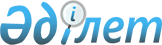 О внесении изменений в решение Ерейментауского районного маслихата от 25 декабря 2014 года № 5С-34/2-14 "О бюджете района на 2015-2017 годы"Решение Ерейментауского районного маслихата Акмолинской области от 16 октября 2015 года № 5С-41/2-15. Зарегистрировано Департаментом юстиции Акмолинской области 3 ноября 2015 года № 5032      Примечание РЦПИ.

      В тексте документа сохранена пунктуация и орфография оригинала.

      В соответствии с пунктом 4 статьи 106 Бюджетного кодекса Республики Казахстан от 4 декабря 2008 года, статьей 6 Закона Республики Казахстан от 23 января 2001 года «О местном государственном управлении и самоуправлении в Республике Казахстан», Ерейментауский районный маслихат РЕШИЛ:



      1. Внести в решение Ерейментауского районного маслихата «О бюджете района на 2015-2017 годы» от 25 декабря 2014 года № 5С-34/2-14 (зарегистрировано в Реестре государственной регистрации нормативных правовых актов № 4559, опубликовано 10 января 2015 года в районной газете «Ереймен», 10 января 2015 года в районной газете «Ерейментау») следующие изменения:



      пункт 1 изложить в новой редакции:



      «1. Утвердить бюджет района на 2015-2017 годы, согласно приложениям 1, 2 и 3 соответственно, в том числе на 2015 год в следующих объемах:



      1) доходы – 2 655 948,4 тысяч тенге, в том числе:

      налоговые поступления – 736 503,0 тысяч тенге;

      неналоговые поступления – 6 809,0 тысячи тенге;

      поступления от продажи основного капитала – 39 508,0 тысяч тенге;

      поступления трансфертов – 1 873 128,4 тысячи тенге;



      2) затраты – 2 855 435,7 тысячи тенге;



      3) чистое бюджетное кредитование – 21 401,0 тысяча тенге, в том числе:

      бюджетные кредиты – 23 784,0 тысячи тенге;

      погашение бюджетных кредитов – 2 383,0 тысячи тенге;



      4) сальдо по операциям с финансовыми активами – 12 823,0 тысячи тенге, в том числе:

      приобретение финансовых активов – 12 823,0 тысячи тенге;



      5) дефицит (профицит) бюджета – -233 711,3 тысячи тенге;



      6) финансирование дефицита (использование профицита) бюджета – 233 711,3 тысячи тенге.»;



      приложения 1, 4, 5, 6 к указанному решению изложить в новой редакции согласно приложениям 1, 2, 3, 4 к настоящему решению.



      2. Настоящее решение вступает в силу со дня государственной регистрации в Департаменте юстиции Акмолинской области и вводится в действие с 1 января 2015 года.      Председатель сессии

      Ерейментауского районного

      маслихата                                  Т.Уразаков      Секретарь Ерейментауского

      районного маслихата                        К.Махметов      СОГЛАСОВАНО      Аким Ерейментауского района                Е.Нугманов

      «16» октября 2015 года

Приложение 1      

к решению Ерейментауского

районного маслихата   

от 16 октября 2015   

года № 5С-41/2-15   Приложение 1      

к решению Ерейментауского

районного маслихата   

от 25 декабря 2014   

года № 5С-34/2-14     

Бюджет района на 2015 год

Приложение 2      

к решению Ерейментауского

районного маслихата   

от 16 октября 2015    

года № 5С-41/2-15    Приложение 4     

к решению Ерейментауского

районного маслихата   

от 25 декабря 2014   

года № 5С-34/2-14    

Целевые трансферты и бюджетные кредиты из республиканского бюджета на 2015 год

Приложение 3      

к решению Ерейментауского

районного маслихата  

от 16 октября 2015   

года № 5С-41/2-15   Приложение 5      

к решению Ерейментауского

районного маслихата  

от 25 декабря 2014   

года № 5С-34/2-14     

Целевые трансферты из областного бюджета на 2015 год

Приложение 4      

к решению Ерейментауского

районного маслихата  

от 16 октября 2015   

года № 5С-41/2-15   Приложение 6      

к решению Ерейментауского

районного маслихата   

от 25 декабря 2014   

года № 5С-34/2-14    

Затраты по бюджетным программам аппаратов акима города Ерейментау, сельских округов и сел на 2015 год
					© 2012. РГП на ПХВ «Институт законодательства и правовой информации Республики Казахстан» Министерства юстиции Республики Казахстан
				КатегорияКатегорияКатегорияКатегорияСумма, тысяч тенгеКлассКлассКлассСумма, тысяч тенгеПодклассПодклассСумма, тысяч тенгенаименованиеСумма, тысяч тенге12345I. ДОХОДЫ2 655 948,41НАЛОГОВЫЕ ПОСТУПЛЕНИЯ736 503,001Подоходный налог24 700,02Индивидуальный подоходный налог24 700,003Социальный налог250 205,01Социальный налог250 205,004Налоги на собственность386 243,01Налоги на имущество333 578,03Земельный налог20 157,04Налог на транспортные средства30 540,05Единый земельный налог1 968,005Внутренние налоги на товары, работы и услуги69 585,02Акцизы3 983,03Поступления за использование природных и других ресурсов50 730,04Сборы за ведение предпринимательской и профессиональной деятельности14 848,05Налог на игорный бизнес24,007Прочие налоги263,01Прочие налоги263,008Обязательные платежи, взимаемые за совершение юридически значимых действий и (или) выдачу документов уполномоченными на то государственными органами или должностными лицами5 507,01Государственная пошлина5 507,02НЕНАЛОГОВЫЕ ПОСТУПЛЕНИЯ6 809,001Доходы от государственной собственности1 068,51Поступления части чистого дохода государственных предприятий72,65Доходы от аренды имущества, находящегося в государственной собственности782,07Вознаграждение по кредитам, выданным из государственного бюджета3,09Прочие доходы от государственной собственности210,902Поступления от реализации товаров (работ, услуг) государственными учреждениями, финансируемыми из государственного бюджета0,01Поступления от реализации товаров (работ, услуг) государственными учреждениями, финансируемыми из государственного бюджета0,004Штрафы, пени, санкции, взыскания, налагаемые государственными учреждениями, финансируемыми из государственного бюджета, а также содержащимися и финансируемыми из бюджета (сметы расходов) Национального Банка Республики Казахстан776,51Штрафы, пени, санкции, взыскания, налагаемые государственными учреждениями, финансируемыми из государственного бюджета, а также содержащимися и финансируемыми из бюджета (сметы расходов) Национального Банка Республики Казахстан, за исключением поступлений от организаций нефтяного сектора776,506Прочие неналоговые поступления4 964,01Прочие неналоговые поступления4 964,03ПОСТУПЛЕНИЯ ОТ ПРОДАЖИ ОСНОВНОГО КАПИТАЛА39 508,001Продажа государственного имущества, закрепленного за государственными учреждениями12 079,01Продажа государственного имущества, закрепленного за государственными учреждениями12 079,003Продажа земли и нематериальных активов27 429,01Продажа земли22 429,02Продажа нематериальных активов5 000,04ПОСТУПЛЕНИЯ ТРАНСФЕРТОВ1 873 128,402Трансферты из вышестоящих органов государственного управления1 873 128,42Трансферты из областного бюджета1 873 128,4Функциональная группаФункциональная группаФункциональная группаФункциональная группаСуммаАдминистратор бюджетных программАдминистратор бюджетных программАдминистратор бюджетных программСуммаПрограммаПрограммаСуммаНаименованиеСумма12345II. Затраты2 855 435,701Государственные услуги общего характера262 202,3112Аппарат маслихата района (города областного значения)15 010,4001Услуги по обеспечению деятельности маслихата района (города областного значения)15 010,4003Капитальные расходы государственного органа0,0122Аппарат акима района (города областного значения)67 974,0001Услуги по обеспечению деятельности акима района (города областного значения)63 903,0003Капитальные расходы государственного органа4 071,0123Аппарат акима района в городе, города районного значения, поселка, села, сельского округа134 708,5001Услуги по обеспечению деятельности акима района в городе, города районного значения, поселка, села, сельского округа127 200,5022Капитальные расходы государственного органа7 508,0459Отдел экономики и финансов района (города областного значения)30 959,4001Услуги по реализации государственной политики в области формирования и развития экономической политики, государственного планирования, исполнения бюджета и управления коммунальной собственностью района (города областного значения)29 416,4003Проведение оценки имущества в целях налогообложения799,0010Приватизация, управление коммунальным имуществом, постприватизационная деятельность и регулирование споров, связанных с этим405,0028Приобретение имущества в коммунальную собственность0,0015Капитальные расходы государственного органа339,0483Отдел жилищно-коммунального хозяйства, пассажирского транспорта, автомобильных дорог, строительства и жилищной инспекции района (города областного значения)13 550,0001Услуги по реализации государственной политики на местном уровне в области жилищно-коммунального хозяйства, пассажирского транспорта, автомобильных дорог, строительства и жилищной инспекции13 550,002Оборона16 740,1122Аппарат акима района (города областного значения)16 740,1005Мероприятия в рамках исполнения всеобщей воинской обязанности2 063,0006Предупреждение и ликвидация чрезвычайных ситуаций масштаба района (города областного значения)14 048,1007Мероприятия по профилактике и тушению степных пожаров районного (городского) масштаба, а также пожаров в населенных пунктах, в которых не созданы органы государственной противопожарной службы629,003Общественный порядок, безопасность, правовая, судебная, уголовно-исполнительная деятельность795,0483Отдел жилищно-коммунального хозяйства, пассажирского транспорта, автомобильных дорог, строительства и жилищной инспекции района (города областного значения)795,0048Обеспечение безопасности дорожного движения в населенных пунктах795,004Образование1 922 300,0123Аппарат акима района в городе, города районного значения, поселка, села, сельского округа1 950,6005Организация бесплатного подвоза учащихся до школы и обратно в сельской местности1 950,6464Отдел образования района (города областного значения)1 759 406,7001Услуги по реализации государственной политики на местном уровне в области образования12 031,9003Общеобразовательное обучение1 353 211,2004Информатизация системы образования в государственных учреждениях образования района (города областного значения)0,0005Приобретение и доставка учебников, учебно-методических комплексов для государственных учреждений образования района (города областного значения)23 420,5006Дополнительное образование для детей48 534,0009Обеспечение деятельности организаций дошкольного воспитания и обучения150 851,0012Капитальные расходы государственного органа0,0015Ежемесячная выплата денежных средств опекунам (попечителям) на содержание ребенка-сироты (детей-сирот), и ребенка (детей), оставшегося без попечения родителей21 607,0022Выплата единовременных денежных средств казахстанским гражданам, усыновившим (удочерившим) ребенка (детей)-сироту и ребенка (детей), оставшегося без попечения родителей597,0029Обследование психического здоровья детей и подростков и оказание психолого-медико-педагогической консультативной помощи населению8 761,0040Реализация государственного образовательного заказа в дошкольных организациях образования78 592,0067Капитальные расходы подведомственных государственных учреждений и организаций61 801,1465Отдел физической культуры и спорта района (города областного значения)33 803,0017Дополнительное образование для детей и юношества по спорту33 803,0483Отдел жилищно-коммунального хозяйства, пассажирского транспорта, автомобильных дорог, строительства и жилищной инспекции района (города областного значения)127 139,7049Строительство и реконструкция объектов образования127 139,706Социальная помощь и социальное обеспечение124 694,1451Отдел занятости и социальных программ (города областного значения)119 095,1001Услуги по реализации государственной политики на местном уровне в области обеспечения занятости и реализации социальных программ для населения23 663,6002Программа занятости21 522,0005Государственная адресная социальная помощь15,0006Оказание жилищной помощи1 698,0007Социальная помощь отдельным категориям нуждающихся граждан по решениям местных представительных органов19 937,9010Материальное обеспечение детей-инвалидов, воспитывающихся и обучающихся на дому717,0011Оплата услуг по зачислению, выплате и доставке пособий и других социальных выплат333,0014Оказание социальной помощи нуждающимся гражданам на дому13 431,0016Государственные пособия на детей до 18 лет7 840,0017Обеспечение нуждающихся инвалидов обязательными гигиеническими средствами и предоставление услуг специалистами жестового языка, индивидуальными помощниками в соответствии с индивидуальной программой реабилитации инвалида5 837,0021Капитальные расходы государственного органа0,0023Обеспечение деятельности центров занятости населения685,1025Внедрение обусловленной денежной помощи по проекту Өрлеу11 976,0050Реализация Плана мероприятий по обеспечению прав и улучшению качества жизни инвалидов2 360,0052Проведение мероприятий, посвященных семидесятилетию Победы в Великой Отечественной войне9 079,5464Отдел образования района (города областного значения)5 102,0030Содержание ребенка (детей), переданного патронатным воспитателям5 102,0483Отдел жилищно-коммунального хозяйства, пассажирского транспорта, автомобильных дорог, строительства и жилищной инспекции района (города областного значения)497,0059Реализация Плана мероприятий по обеспечению прав и улучшению качества жизни инвалидов497,007Жилищно-коммунальное хозяйство127 433,0123Аппарат акима района в городе, города районного значения, поселка, села, сельского округа34 918,0008Освещение улиц населенных пунктов16 990,0009Обеспечение санитарии населенных пунктов9 427,9010Содержание мест захоронений и погребение безродных88,0011Благоустройство и озеленение населенных пунктов5 034,1014Организация водоснабжения населенных пунктов3 378,0483Отдел жилищно-коммунального хозяйства, пассажирского транспорта, автомобильных дорог, строительства и жилищной инспекции района (города областного значения)92 515,0005Организация сохранения государственного жилищного фонда0,0006Обеспечение жильем отдельных категорий граждан1 500,0009Изготовление технических паспортов на объекты кондоминиумов250,0010Проектирование, развитие и (или) обустройство инженерно-коммуникационной инфраструктуры0,0012Обеспечение бесперебойного теплоснабжения малых городов70 000,0013Функционирование системы водоснабжения и водоотведения13 765,0016Развитие коммунального хозяйства0,0018Развитие системы водоснабжения и водоотведения в сельских населенных пунктах7 000,0020Освещение улиц в населенных пунктах0,0023Благоустройство и озеленение населенных пунктов0,0055Проектирование и (или) строительство, реконструкция жилья коммунального жилищного фонда0,0019Развитие благоустройства городов и населенных пунктов0,0464Отдел образования района (города областного значения)0,0026Ремонт объектов в рамках развития городов и сельских населенных пунктов по Дорожной карте занятости 20200,008Культура, спорт, туризм и информационное пространство130 883,7455Отдел культуры и развития языков района (города областного значения)101 984,0001Услуги по реализации государственной политики на местном уровне в области развития языков и культуры6 792,0003Поддержка культурно-досуговой работы62 437,0006Функционирование районных (городских) библиотек26 791,0007Развитие государственного языка и других языков народа Казахстана5 729,0032Капитальные расходы подведомственных государственных учреждений и организаций235,0456Отдел внутренней политики района (города областного значения)19 850,7001Услуги по реализации государственной политики на местном уровне в области информации, укрепления государственности и формирования социального оптимизма граждан8 158,1002Услуги по проведению государственной информационной политики7 560,1003Реализация мероприятий в сфере молодежной политики3 564,5006Капитальные расходы государственного органа345,0032Капитальные расходы подведомственных государственных учреждений и организаций223,0465Отдел физической культуры и спорта района (города областного значения)9 049,0001Услуги по реализации государственной политики на местном уровне в сфере физической культуры и спорта3 628,0004Капитальные расходы государственного органа200,0005Развитие массового спорта и национальных видов спорта0,0006Проведение спортивных соревнований на районном (города областного значения) уровне1 203,0007Подготовка и участие членов сборных команд района (города областного значения) по различным видам спорта на областных спортивных соревнованиях4 018,0483Отдел жилищно-коммунального хозяйства, пассажирского транспорта, автомобильных дорог, строительства и жилищной инспекции района (города областного значения)0,0057Развитие объектов спорта0,010Сельское, водное, лесное, рыбное хозяйство, особо охраняемые природные территории, охрана окружающей среды и животного мира, земельные отношения142 929,8459Отдел экономики и финансов района (города областного значения)6 288,0099Реализация мер по оказанию социальной поддержки специалистов6 288,0462Отдел сельского хозяйства района (города областного значения)14 269,6001Услуги по реализации государственной политики на местном уровне в сфере сельского хозяйства13 889,6006Капитальные расходы государственного органа380,0463Отдел земельных отношений района (города областного значения)10 259,0001Услуги по реализации государственной политики в области регулирования земельных отношений на территории района (города областного значения)8 394,0004Организация работ по зонированию земель0,0007Капитальные расходы государственного органа1 865,0473Отдел ветеринарии района (города областного значения)112 113,2001Услуги по реализации государственной политики на местном уровне в сфере ветеринарии11 352,2006Организация санитарного убоя больных животных0,0007Организация отлова и уничтожения бродячих собак и кошек859,0008Возмещение владельцам стоимости изымаемых и уничтожаемых больных животных, продуктов с сырья животного происхождения35 684,0011Проведение противоэпизоотических мероприятий64 218,0003Капитальные расходы государственного органа0,011Промышленность, архитектурная, градостроительная и строительная деятельность5 460,0468Отдел архитектуры и градостроительства района (города областного значения)5 460,0001Услуги по реализации государственной политики в области архитектуры и градостроительства на местном уровне5 460,0003Разработка схем градостроительного развития территории района и генеральных планов населенных пунктов0,0004Капитальные расходы государственного органа0,012Транспорт и коммуникации47 170,8123Аппарат акима района в городе, города районного значения, поселка, села, сельского округа1 118,0013Обеспечение функционирования автомобильных дорог в городах районного значения поселках, селах, сельских округах1 118,0483Отдел жилищно-коммунального хозяйства, пассажирского транспорта, автомобильных дорог, строительства и жилищной инспекции района (города областного значения)46 052,8026Обеспечение функционирования автомобильных дорог46 052,8028Капитальный и средний ремонт автомобильных дорог районного значения и улиц населенных пунктов0,013Прочие34 017,8459Отдел экономики и финансов района (города областного значения)3 984,0012Резерв местного исполнительного органа района (города областного значения)3 984,0464Отдел образования района (города областного значения)22 751,3041Реализация мер по содействию экономическому развитию регионов в рамках Программы «Развитие регионов»22 751,3469Отдел предпринимательства района (города областного значения)5 560,9001Услуги по реализации государственной политики на местном уровне в области развития предпринимательства5 560,9483Отдел жилищно-коммунального хозяйства, пассажирского транспорта, автомобильных дорог, строительства и жилищной инспекции района (города областного значения)1 721,6042Развитие инженерной инфраструктуры в рамках Программы развития регионов до 2020 года1 721,614Обслуживание долга3,0459Отдел экономики и финансов района (города областного значения)3,0021Обслуживание долга местных исполнительных органов по выплате вознаграждений и иных платежей по займам из областного бюджета3,015Трансферты40 806,1459Отдел экономики и финансов района (города областного значения)40 806,1006Возврат неиспользованных (недоиспользованных) целевых трансфертов40 806,1016Возврат использованных не по целевому назначению целевых трансфертов0,0III. Чистое бюджетное кредитование21 401,0Бюджетные кредиты23 784,010Сельское, водное, лесное, рыбное хозяйство, особо охраняемые природные территории, охрана окружающей среды и животного мира, земельные отношения23 784,0459Отдел экономики и финансов района (города областного значения)23 784,0018Бюджетные кредиты для реализации мер социальной поддержки специалистов23 784,0Погашение бюджетных кредитов2 383,05Погашение бюджетных кредитов2 383,001Погашение бюджетных кредитов2 383,01Погашение бюджетных кредитов, выданных из государственного бюджета2 383,0IV. Сальдо по операциям с финансовыми активами12 823,0Приобретение финансовых активов12 823,013Прочие12 823,0483Отдел жилищно-коммунального хозяйства, пассажирского транспорта, автомобильных дорог, строительства и жилищной инспекции района (города областного значения)12 823,0065Формирование или увеличение уставного капитала юридических лиц12 823,0V. Дефицит (профицит) бюджета-233 711,3VI. Финансирование дефицита (использование профицита) бюджета233 711,3Поступление займов23 784,07Поступление займов23 784,001Внутренние государственные займы23 784,02Договоры займа23 784,016Погашение займов2 383,0459Отдел экономики и финансов района (города областного значения)2 383,0005Погашение долга местного исполнительного органа перед вышестоящим бюджетом2 383,08Используемые остатки бюджетных средств212 310,301Остатки бюджетных средств212 310,31Свободные остатки бюджетных средств212 310,3НаименованиеСумма, тысяч тенгеВсего270 788,0Целевые текущие трансферты247 004,0Отдел занятости и социальных программ района (города областного значения)22 974,0На увеличение штатной численности местных исполнительных органов по регистрации актов гражданского состояния1 039,0На внедрение обусловленной денежной помощи по проекту Өрлеу11 522,0На увеличение норм обеспечения инвалидов обязательными гигиеническими средствами2 360,0На проведение мероприятий, посвященных семидесятилетию Победы в Великой Отечественной войне6 378,0На выплату ежемесячной надбавки за особые условия труда к должностным окладам работников государственных учреждений, не являющихся государственными служащими, а также работников государственных казенных предприятий, финансируемых из местных бюджетов1 675,0Отдел образования района (города областного значения)206 496,0На реализацию государственного образовательного заказа в дошкольных организациях образования72 354,0На реализацию государственного образовательного заказа в дошкольных организациях образования за счет целевого трансферта из Национального фонда Республики Казахстан6 238,0Повышение оплаты труда учителям, прошедшим повышение квалификации по трехуровневой системе36 036,0На выплату ежемесячной надбавки за особые условия труда к должностным окладам работников государственных учреждений, не являющихся государственными служащими, а также работников государственных казенных предприятий, финансируемых из местных бюджетов91 868,0Отдел жилищно-коммунального хозяйства, пассажирского транспорта, автомобильных дорог, строительства и жилищной инспекции района (города областного значения)575,0На установку дорожных знаков и указателей в местах расположения организаций, ориентированных на обслуживание инвалидов497,0На обустройство пешеходных переходов звуковыми устройствами в местах расположения организаций, ориентированных на обслуживание инвалидов0,0На выплату ежемесячной надбавки за особые условия труда к должностным окладам работников государственных учреждений, не являющихся государственными служащими, а также работников государственных казенных предприятий, финансируемых из местных бюджетов78,0Аппарат маслихата района (города областного значения)113,0На выплату ежемесячной надбавки за особые условия труда к должностным окладам работников государственных учреждений, не являющихся государственными служащими, а также работников государственных казенных предприятий, финансируемых из местных бюджетов113,0Аппарат акима района (города областного значения)492,0На выплату ежемесячной надбавки за особые условия труда к должностным окладам работников государственных учреждений, не являющихся государственными служащими, а также работников государственных казенных предприятий, финансируемых из местных бюджетов492,0Аппарат акима района в городе, города районного значения, поселка, села, сельского округа2 172,0На выплату ежемесячной надбавки за особые условия труда к должностным окладам работников государственных учреждений, не являющихся государственными служащими, а также работников государственных казенных предприятий, финансируемых из местных бюджетов2 172,0Отдел экономики и финансов района (города областного значения)237,0На выплату ежемесячной надбавки за особые условия труда к должностным окладам работников государственных учреждений, не являющихся государственными служащими, а также работников государственных казенных предприятий, финансируемых из местных бюджетов237,0Отдел культуры и развития языков района (города областного значения)6 036,0На выплату ежемесячной надбавки за особые условия труда к должностным окладам работников государственных учреждений, не являющихся государственными служащими, а также работников государственных казенных предприятий, финансируемых из местных бюджетов6 036,0Отдел внутренней политики района (города областного значения)237,0На выплату ежемесячной надбавки за особые условия труда к должностным окладам работников государственных учреждений, не являющихся государственными служащими, а также работников государственных казенных предприятий, финансируемых из местных бюджетов237,0Отдел сельского хозяйства района (города областного значения)1 205,0На увеличение штатной численности местных исполнительных органов агропромышленного комплекса1 093,0На выплату ежемесячной надбавки за особые условия труда к должностным окладам работников государственных учреждений, не являющихся государственными служащими, а также работников государственных казенных предприятий, финансируемых из местных бюджетов112,0Отдел земельных отношений района (города областного значения)101,0На выплату ежемесячной надбавки за особые условия труда к должностным окладам работников государственных учреждений, не являющихся государственными служащими, а также работников государственных казенных предприятий, финансируемых из местных бюджетов101,0Отдел ветеринарии района (города областного значения)4 432,0На выплату ежемесячной надбавки за особые условия труда к должностным окладам работников государственных учреждений, не являющихся государственными служащими, а также работников государственных казенных предприятий, финансируемых из местных бюджетов79,0На увеличение штатной численности местных исполнительных органов агропромышленного комплекса4 353,0Отдел архитектуры и градостроительства района (города областного значения)37,0На выплату ежемесячной надбавки за особые условия труда к должностным окладам работников государственных учреждений, не являющихся государственными служащими, а также работников государственных казенных предприятий, финансируемых из местных бюджетов37,0Отдел предпринимательства района (города областного значения)39,0На выплату ежемесячной надбавки за особые условия труда к должностным окладам работников государственных учреждений, не являющихся государственными служащими, а также работников государственных казенных предприятий, финансируемых из местных бюджетов39,0Отдел физической культуры и спорта района (города областного значения)1 858,0На выплату ежемесячной надбавки за особые условия труда к должностным окладам работников государственных учреждений, не являющихся государственными служащими, а также работников государственных казенных предприятий, финансируемых из местных бюджетов1 858,0Целевые трансферты на развитие0,0Бюджетные кредиты23 784,0Отдел экономики и финансов района (города областного значения)23 784,0Бюджетные кредиты для реализации мер социальной поддержки специалистов23 784,0НаименованиеСумма, тысяч тенгеВсего280 608,4Целевые текущие трансферты280 608,4Отдел ветеринарии района (города областного значения)99 902,0На проведение противоэпизоотических мероприятий64 218,0На возмещение (до 50%) стоимости сельскохозяйственных животных (крупного и мелкого рогатого скота) больных бруцеллезом направляемых на санитарный убой35 684,0Отдел образования района (города областного значения)48 007,1На обследование психического здоровья детей и подростков и оказание психолого-медико-педагогической консультативной помощи населению8 276,0На содержание ребенка (детей), переданного патронатным воспитателям4 788,0На капитальный ремонт здания Тургайской средней школы в селе Тургай30 768,6На оснащение электронными учебниками в государственных учреждениях среднего образования1 187,5На приобретение и доставку учебников, учебно-методических комплексов для районных государственных учреждений образования1 345,0Повышение оплаты труда учителям, прошедшим повышение квалификации по трехуровневой системе1 642,0Отдел физической культуры и спорта района (города областного значения)31 945,0На содержание детско-юношеской спортивной школы в связи с передачей расходов с областного уровня на районный31 945,0Отдел жилищно-коммунального хозяйства, пассажирского транспорта, автомобильных дорог, строительства и жилищной инспекции района (города областного значения)82 552,8На ремонт автомобильных дорог и разработку проектно-сметной документации46 052,8На развитие жилищно-коммунального хозяйства (На завершение отопительного сезона теплоснабжающим предприятиям)10 000,0На развитие жилищно-коммунального хозяйства населенных пунктов (на подготовку к отопительному сезону теплоснабжающим и водоснабжающим предприятиям)25 000,0На развитие жилищно-коммунального хозяйства населенных пунктов (на решение вопросов по ликвидации чрезвычайных ситуаций в районе)1 500,0Отдел занятости и социальных программ района (города областного значения)5 255,4На проведение мероприятий, посвященных семидесятилетию Победы в Великой Отечественной войне2 701,5На развитие жилищно-коммунального хозяйства населенных пунктов (на решение вопросов по ликвидации чрезвычайных ситуаций в районе)2 553,9Аппарат акима района (города областного значения)12 946,1На развитие жилищно-коммунального хозяйства населенных пунктов (на решение вопросов по ликвидации чрезвычайных ситуаций в районе)5 946,1На возмещение ущерба пострадавшим гражданам от стихийного бедствия природного характера, Ерейментаускому району7 000,0Целевые трансферты на развитие0,0Функциональная группаФункциональная группаФункциональная группаФункциональная группаФункциональная группасумма, тысяч тенгеФункциональная подгруппаФункциональная подгруппаФункциональная подгруппаФункциональная подгруппасумма, тысяч тенгеАдминистратор бюджетных программАдминистратор бюджетных программАдминистратор бюджетных программсумма, тысяч тенгеПрограммаПрограммасумма, тысяч тенгеНаименованиесумма, тысяч тенге123456ЗАТРАТЫ04Образование1 950,62Начальное, основное среднее и общее среднее образование1 950,6123Аппарат акима района в городе, города районного значения, поселка, села, сельского округа1 950,6005Организация бесплатного подвоза учащихся до школы и обратно в сельской местности1 950,6Аппарат акима города Ерейментау1 170,6Аппарат акима Еркиншиликского аульного округа0,0Аппарат акима Койтасского сельского округа420,0Аппарат акима Бестогайского сельского округа360,007Жилищно-коммунальное хозяйство34 918,03Благоустройство населенных пунктов34 918,0123Аппарат акима района в городе, города районного значения, поселка, села, сельского округа34 918,0008Освещение улиц населенных пунктов16 990,0Аппарат акима города Ерейментау12 843,0Аппарат акима села Новомарковка360,0Аппарат акима Тургайского сельского округа227,0Аппарат акима села Селетинское2 000,0Аппарат акима Тайбайского аульного округа750,0Аппарат акима Аксуатского аульного округа810,0009Обеспечение санитарии населенных пунктов9 427,9Аппарат акима города Ерейментау8 427,9Аппарат акима села Селетинское1 000,0010Содержание мест захоронений и погребение безродных88,0Аппарат акима села Бозтал30,0Аппарат акима Еркиншиликского аульного округа58,0011Благоустройство и озеленение населенных пунктов5 034,1Аппарат акима города Ерейментау3 774,1Аппарат акима села Бозтал165,0Аппарат акима Тайбайского аульного округа267,0Аппарат акима Куншалганского сельского округа214,0Аппарат акима Еркиншиликского аульного округа400,0Аппарат акима Акмырзинского сельского округа214,0014Организация водоснабжения населенных пунктов3 378,0Аппарат акима Койтасского сельского округа3 378,012Транспорт и коммуникации1 118,01Автомобильный транспорт1 118,0123Аппарат акима района в городе, города районного значения, поселка, села, сельского округа1 118,0013Обеспечение функционирования автомобильных дорог в городах районного значения, поселках, селах, сельских округах1 118,0Аппарат акима сельского округа имени Олжабай батыра114,0Аппарат акима села Бозтал114,0Аппарат акима Бестогайского сельского округа114,0Аппарат акима Тайбайского аульного округа57,0Аппарат акима Куншалганского сельского округа114,0Аппарат акима села Новомарковка0,0Аппарат акима Аксуатского аульного округа114,0Аппарат акима Еркиншиликского аульного округа107,0Аппарат акима Тургайского сельского округа54,0Аппарат акима Улентинского сельского округа107,0Аппарат акима села Селетинское58,0Аппарат акима Койтасского сельского округа107,0Аппарат акима Акмырзинского сельского округа58,0